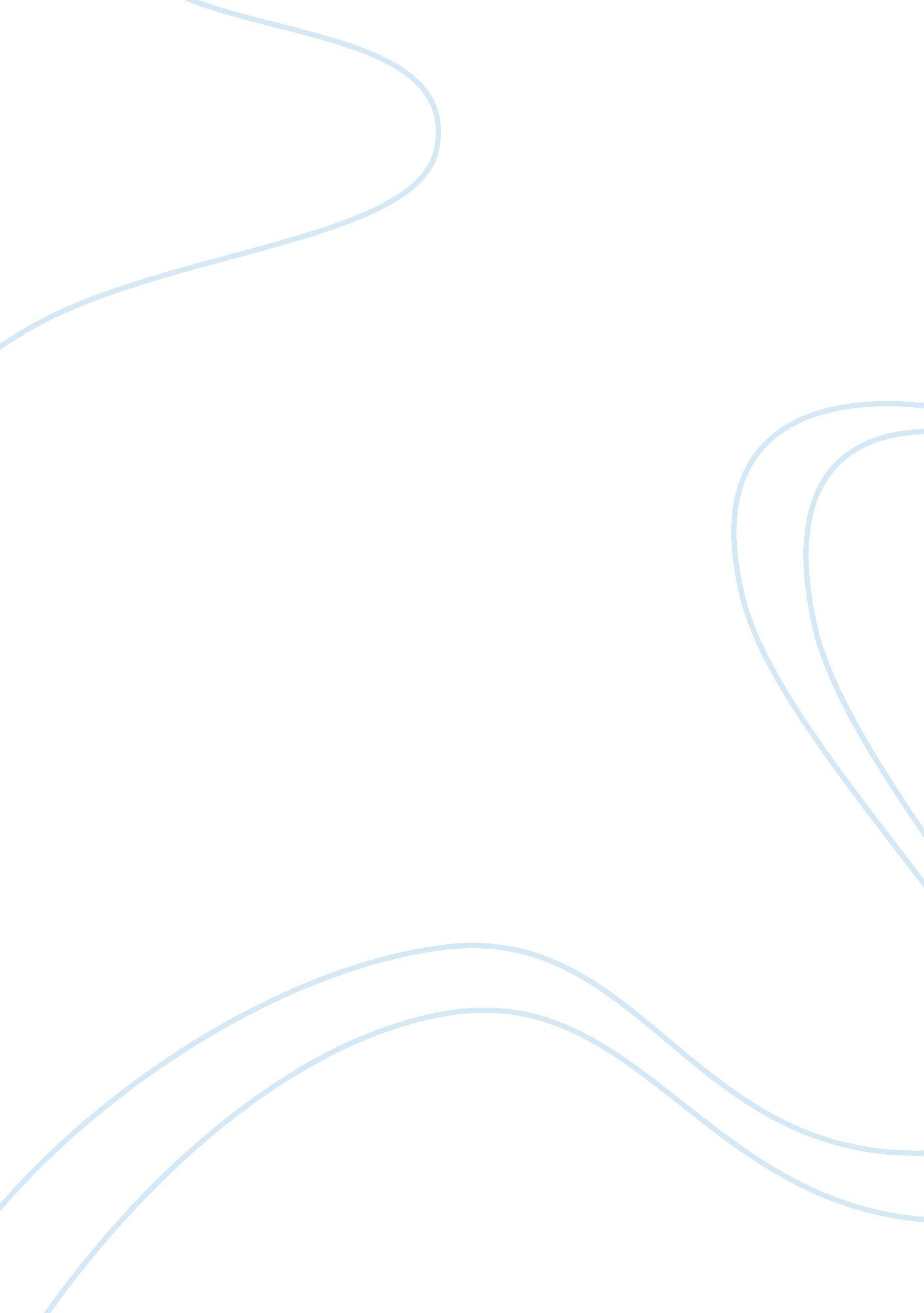 Globalization has shaped the worldEconomics, Globalization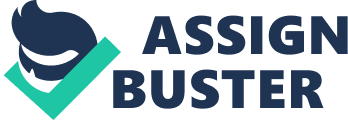 Globalizationhas shaped the world, as we know it. Through globalization the world has become more connected with various stages of production taking place in various countries. Now, an individual can close trade deals from the other side of the world. Those accomplishments could not be achieved before due to difficulties in transportation andcommunication. It has brought about a global economic interdependence. The worldpovertyhas decreased due to an increase in aid to poverty stricken countries all due to globalization. Although there are some disadvantages such as celebration of individualism, unsustainable use of resource sandspollution. Information now travels faster than ever around the world. The world population ash increased and this increase in population has taken a strain on the world's natural resources. With these increases in population the tendencies of global epidemics have become very prominent and this is proof with the recent outbreak of Bola. 